Publicado en Madrid el 16/04/2021 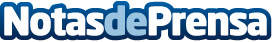 Fideco inversiones facilita la gestión digital de la financiación para empresas y autónomosLas nuevas tecnologías llevan años transformando todos los sectores, incluido el financiero. Así, negocios de todo tipo, por pequeños que sean, se pueden beneficiar de un desarrollo digital. Y es que la digitalización es una estrategia competitiva que, en la actualidad, se está consolidando como clave en el nuevo escenario empresarial en el que está inmersa la sociedadDatos de contacto:María López915672585Nota de prensa publicada en: https://www.notasdeprensa.es/fideco-inversiones-facilita-la-gestion-digital Categorias: Nacional Finanzas Telecomunicaciones Emprendedores E-Commerce Recursos humanos Digital http://www.notasdeprensa.es